МКОУ «Бахчисарайская общеобразовательная школа № 1»Классный час на тему:«МЫ РАЗНЫЕ, НО МЫ РАВНЫЕ»Подготовила:Зиядинова Эльвира Анисимовна

Бахчисарай, 2016Не стой в стороне равнодушно,Когда у кого-то беда.Рвануться на выручку нужноВ любую минуту всегда.И если кому-то, кому-то поможетТвоя доброта, улыбка твоя,Ты счастлив, что день не напрасно был прожит, Что годы живешь ты не зря!Цель: воспитание толерантности по отношению к людям с ограниченными возможностями.Учитель: - Каждый человек рождается на свет, чтобы творить добро. Маленький ребенок улыбается, видя свою маму, родных людей, он любит мир вокруг себя, общается с окружающими, тянет к ним свои маленькие ручки. И ему все равно какой национальности люди, какой у них цвет кожи, какого они роста, толстые они или худые, в какой они одежде, в инвалидной коляске они или нет.  Что происходит потом, когда начинает расти ребенок? Почему одни люди вырастают доброжелательными, внимательными к окружающим, готовыми прийти на помощь, творить хорошие добрые дела. А другие становятся равнодушными, безразличными к окружающим людям, и еще хуже злыми и жестокими. Может быть, взрослые мало рассказывают и показывают личным примером, как следует относиться друг к другу?Сегодня мы поговорим с Вами о людях с ограниченными возможностями, о людях инвалидах. 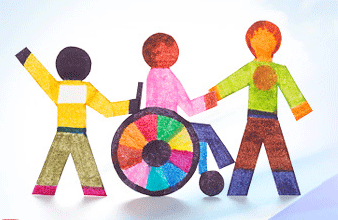  Как страшно звучит это слово «инвалид». А ведь никто не застрахован из нас, чтобы так не называться, чтобы не стать таким.Кто же такие люди с ограниченными возможностями? Инвалид - это «лицо, которое имеет нарушение здоровья со стойким расстройством функций организма, обусловленное заболеваниями, последствиями травм или дефектами, приводящее к ограничению жизнедеятельности и вызывающее необходимость его социальной защиты».  Человеком с ограниченными возможностями можно родиться, а можно и статьПричины  инвалидности:с детствапрофессиональное заболеваниеувечье, (заболевание) связанное с авариейвоенная травмаобщее заболевание Трудности людей с ограниченными возможностямиСоциально-бытовые проблемыПсихологические проблемыПроблемы получения образованияПроблемы трудоустройстваМногие люди не имеют возможности самостоятельно себя обслуживать  (прикованы к  постели, или люди с ДЦП у которых не слушаются руки и ноги, или люди с увечьями). Люди лишены возможности передвигаться, а значит и полноценно общаться как мы с вами. Многие не имеют возможность посещать учебные учреждения и обучаются на дому. Большинство не могут заниматься трудовой деятельностью, во-первых, не хотят брать людей инвалидов на работу, во-вторых, нет специальных условий: трудности добраться до рабочего места (не приспособлен транспорт, не везде есть пандусы). «В России 13 миллионов инвалидов»  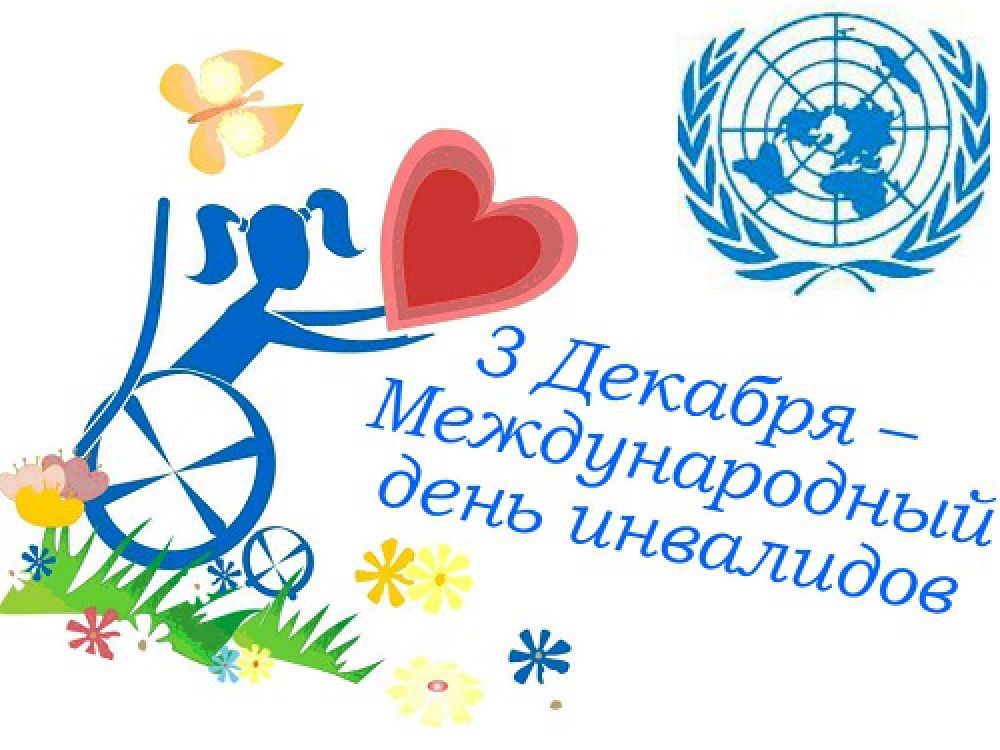 Учитель:В последние годы мы часто встречаемся с неадекватным поведением, особенно молодых людей, по отношению к людям с ограниченными возможностями.Над ними смеютсяНа них показывают пальцемПроявляют агрессию  Учитель:Давайте вместе с вами составим цветок толерантности. Пусть каждый из вас возьмет лепесток.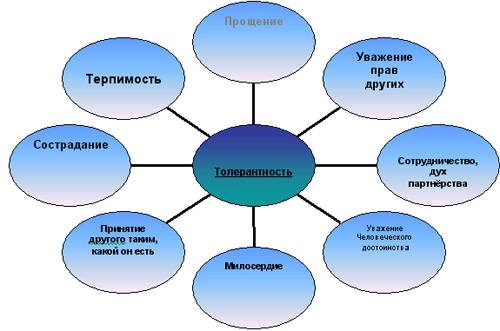 Перед вами «Цветок толерантности». Рассмотрите лепестки этого красивого цветка.Толерантность - это милосердие.Толерантность - это сострадание.Толерантность - это уважение.Толерантность - это доброта души.Толерантность - это терпение.Толерантность - это дружба.- Чем они отличаются? Что общего между ними? Какие бы вы добавили лепестки? (выслушать ответы учеников)Если мы будем дарить такие цветы друг другу, тогда мы будем жить в мире, согласии и взаимопонимании.Минута поэзии.Люби того. Кто ест не такИ носит странную одежду,Пусть он иной, но он не враг,Он занят в жизни тем же.Он любит, создает семьюИ строит дом, как все земляне,Он так же падает в бою…Не лучше ли нам быть друзьями?!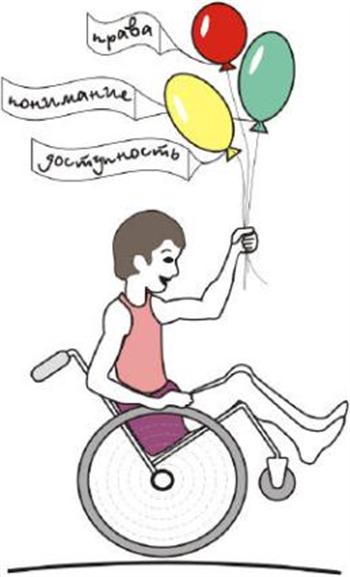 А им так необходимы: общение, поддержка, понимание, уважение, 
просто теплое человеческое отношение.Неужели, для того чтобы люди не обижали инвалидов, не смеялись над ними, были ближе, они должны переодеваться?  Самое страшное для человека с ограниченными возможностями чувствовать себя одиноким, остаться со своей бедой один на один. 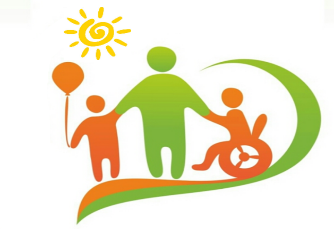 Учитель:Оставаясь равнодушными к людям с ограниченными возможностями, проявляя бездушие, показывая свое призрение к ним, мы сами, того не замечая, превращаемся в моральных уродов, не способных понять друг-друга, прийти на помощь. Человек не способный любить и творить добро, ни когда не будет любим, ни когда не получит доброго отношения от окружающих. Подумайте над этим.Подчас люди с ограниченными возможностями оказываются сильнее нас духом: они не жалуются на судьбу, а пытаются быть нужными, приносить пользу, помогать нуждающимся. Иногда они творят просто чудеса.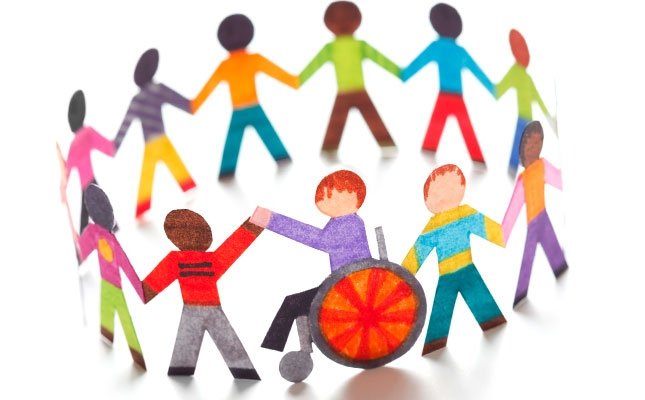 Не обижай людей - придет расплата.Нам счастья не сулит обида чья-то.Ты будешь ближними любимИ радость доброты познаешь,Не пожелав другим того,Чего себе не пожелаешь.Без зла смотри на мирозданье,А взглядом разума, добра, любви.Жизнь - это море из благих желаний,Построй корабль и по волнам плыви.